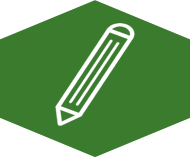 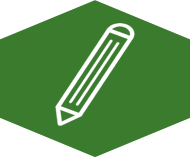 Watch the video. Jot down your thoughts about the use of structural adaptations.We have a student who isn’t responding to her current reading intervention, so we know that we need to intensify intervention for her. Right now, she is receiving a systematic Tier 2 intervention program from her classroom teacher 3 days per week for 30 minutes. This teacher is really good, but she doesn’t have the same level of training as our reading specialist - who has extensive experience providing intensive interventions.  Our reading specialist uses a different highly structured program and she has room in one of her intervention groups that meets 40 minutes two times per week. We think this is the right adaptation for her._______________________________________________________________________________________________________________________________________________________________________________________________________________________________________________________________________________________________________________________________________________________________________________________________________________________________________________________________________________________________________________________________________________________________________________________________________________________________________________________________________________________________________________________________________________________________________________________________________________________________________________________________________________________________________________________________________________________________________________________________________________________________________________________________________________________________________________________________________